       SZYJEMY MISIE DLA DZIECI – EDYCJA  VII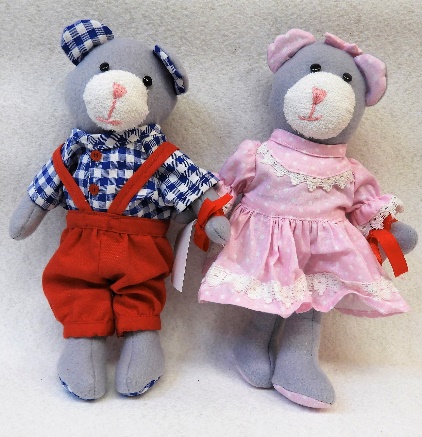 Światowy Dzień Pluszowego Misia 2021Zapraszamy Przedszkola i Szkoły do wzięcia udziału w akcji.Jak dzisiaj uczyć i wychowywać nasze dzieci i młodzież, aby w przyszłości wyrosły na mądrych, wrażliwych i odpowiedzialnych ludzi, potrafiących okazać serce i nieść pomoc istotom słabszym i potrzebującym. Jednym ze sposobów takiego wychowania jest włączanie dzieci i młodzieży  do akcji charytatywnych. Nasze Przedszkole propaguje taki   sposób wychowania. Celem akcji „Szyjemy Misie dla Dzieci” prowadzonej w  naszym przedszkolu   jest:- kształtowanie u dzieci i młodzieży wrażliwości emocjonalnej, umiejętności dzielenia się z potrzebującymi,- świadome kształtowanie potrzeby wspólnych działań rodziców z dziećmi,- stwarzanie sytuacji do aktywnego włączania się w pomoc innym,- integracja środowiska pod hasłem: wspólnie możemy zdziałać więcej!Niektórzy z nas pamiętają a inni niech zobaczą, jak było w poprzednich latach: http://www.pp49szczecin.szkolnastrona.pl/p,25,szyjemy-misie-dla-dzieciCzekamy na najpiękniejszą, własnoręcznie wykonaną Przytulankę- Maskotkę Misia lub innego Zwierzaka Cudaka (kotka, pieska, zajączka, słonia, ślimaka…).  Każdy kto ma dwie ręce i chęci, potrafi uszyć piękną Przytulankę   😊. Misie- Przytulanki powinny być:uszyte z materiału.  Szyjemy Misia z wypranego  i wyprasowanego materiału gdyż Misie  pojadą do chorych dzieci do szpitali gdzie wszystko musi być sterylne.kolorowe, gładkie, w kwiatki, kokardki, paski, kratkę, łatkę- byle  były wesołe   .szyjemy misie wielkości do 30 cm wypchane powinny być poliestrem (sztucznym wypełnieniem na przykład poduszek) by można je było  prać. zapakowane w folię by podczas transportu nie pobrudziły się.przykładowy wzór wykroju  Misia można  znaleźć w Internecie wpisując w Google : wykrój misia/grafika lub  szyte misie/ grafika; lub jak zrobić maskotkę krok po kroku/ grafika) Przytulanka musi mieć imię,  gdyż bezimienne Misie są smutne. Doczepiamy im metryczkę  z informacją jakie Miś ma imię, kto Misia wykonał (w załączniku). W związku z przepisami  RODO proszę podpisać zgodę na użycie imienia i nazwiska w metryczce misiaMisie   pojadą między innymi do: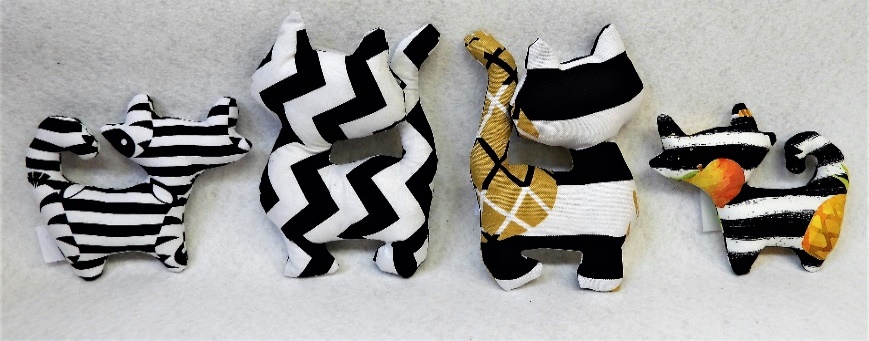 Szpitala Onkologicznego Św. Mikołaj  na Unii Lubelskiej w Szczecinie  Szpitala dziecięcego na Unii LubelskiejSzpitala dziecięcego w Zdrojach . Dlatego muszą być czyściutkie.Na   Wasze Misie- Przytulanki czekamy do wtorku 09.11.2021w Przedszkolu Publicznym Nr 49, ul Marmurowa 7 Szczecin, na grupie MakiŻyczymy wspaniałego wspólnego czasu tworzenia (mamy, taty… i dziecka)!Koordynatorem Akcji jest Magdalena Siewier  e-mail pp49zaczarowanyolowek@gmail.comtel.: 502 238 480Drodzy Nauczyciele-koordynatorzy akcji w Placówkach:Misie z Waszych Szkół i Przedszkoli prosimy przywieść wraz z listą dzieci/uczniów, które tworzyły Przytulanki oraz przesłać listę w formie elektronicznej zgodnie z wzorem poniżej na adres pp49zaczarowanyolowek@gmail.com. Przygotuję dla dzieci zgodnie z nadesłaną listą dyplomy i drobne upominki w podziękowaniu za okazane Serducho   Lista Twórców PrzytulanekSzkoła/ Przedszkole …………………………………………………………………………………………………………Koordynator Akcji w placówce ( imię i nazwisko, telefon, adres e-mail) ………………………………………………………………………………………………………………………… Dodatkowe metryczki do wydrukuMetryczka dla MisiaImię i nazwisko twórcy Misia (dziecka) ……………………………………………………………..Szkoła/ Przedszkole…………………………………………Kl/Gr ………………………………………Imię i Nazwisko Nauczyciela opiekuna Akcji w placówce  ……………………………………. Imię Misia ………………………………………………………………………………………………………Wyrażam  zgodę na umieszczenie imienia i nazwiska mojego dziecka na metryczce  Przytulanki…………………………………………………………………………………………..Lp.Imię i nazwisko dziecka/uczniaImię Misia/PrzytulankiKlasa/grupaMetryczka dla MisiaImię i nazwisko twórcy Misia (dziecka) ……………………………………………………………..Szkoła/ Przedszkole…………………………………………Kl/Gr ………………………………………Imię i Nazwisko Nauczyciela opiekuna Akcji w placówce  ……………………………… Imię Misia …………………………………………………………………………..Wyrażam  zgodę na umieszczenie imienia i nazwiska mojego dziecka na metryczce  Przytulanki…………………………………………………………………………………………..Metryczka dla MisiaImię i nazwisko twórcy Misia (dziecka) ……………………………………………………………..Szkoła/ Przedszkole…………………………………………Kl/Gr ………………………………………Imię i Nazwisko Nauczyciela opiekuna Akcji w placówce  ……………………………… Imię Misia …………………………………………………………………………..Wyrażam  zgodę na umieszczenie imienia i nazwiska mojego dziecka na metryczce  Przytulanki…………………………………………………………………………………………..Metryczka dla MisiaImię i nazwisko twórcy Misia (dziecka) ……………………………………………………………..Szkoła/ Przedszkole…………………………………………Kl/Gr ………………………………………Imię i Nazwisko Nauczyciela opiekuna Akcji w placówce  ……………………………… Imię Misia …………………………………………………………………………..Wyrażam  zgodę na umieszczenie imienia i nazwiska mojego dziecka na metryczce  Przytulanki…………………………………………………………………………………………..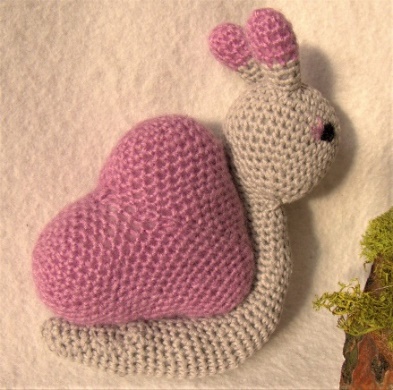 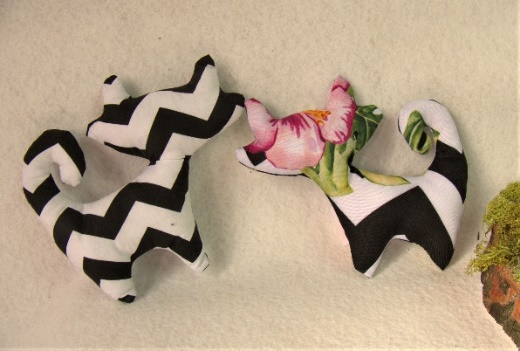 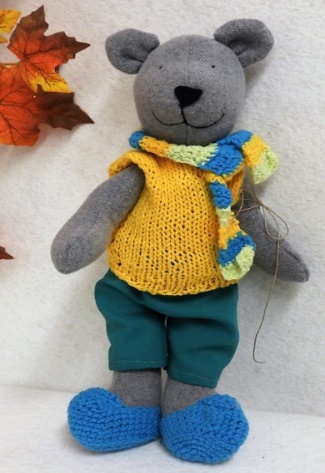 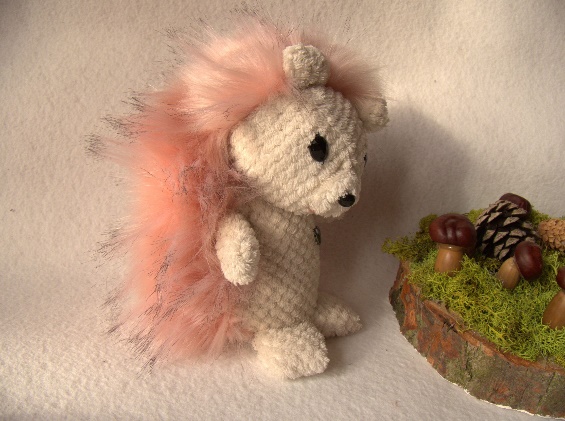 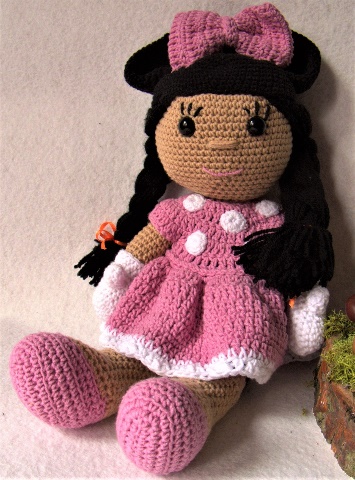 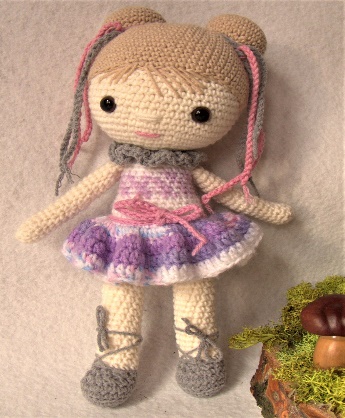 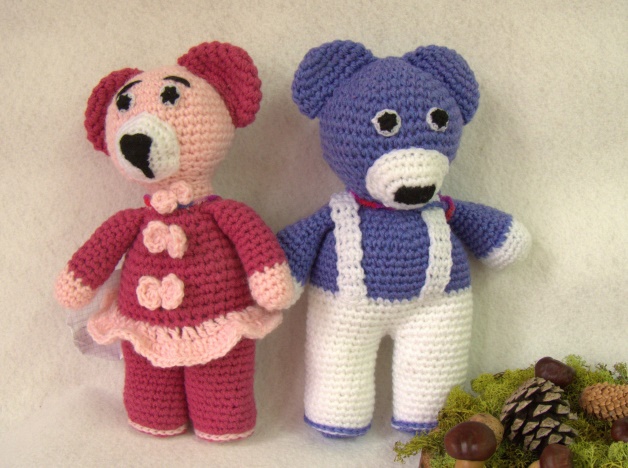 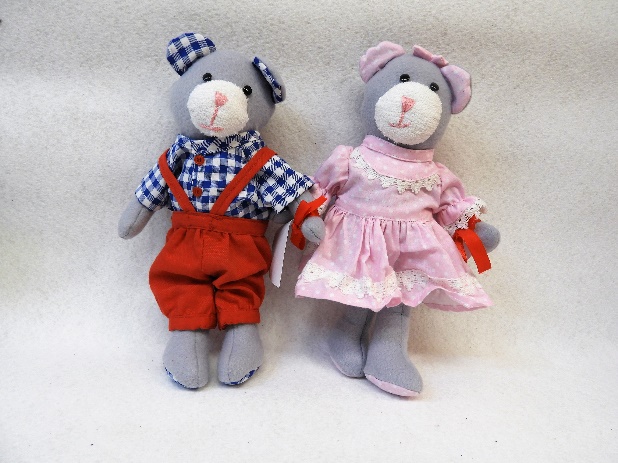 